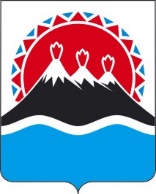 П О С Т А Н О В Л Е Н И ЕПРАВИТЕЛЬСТВАКАМЧАТСКОГО КРАЯг. Петропавловск-КамчатскийПРАВИТЕЛЬСТВО ПОСТАНОВЛЯЕТ: 1. Внести в приложение 2 к постановлению Правительства Камчатского края от 07.04.2008 № 85-П "Об организации предоставления государственных услуг и государственных функций методом "Выездных бригад" изменение, изложив его в редакции согласно приложению к настоящему постановлению.          2. Настоящее постановление вступает в силу послу дня его официального опубликования.                                                                            Приложение к постановлениюПравительства Камчатского края                                                                             [Дата регистрации] № [Номер документа]	"Приложение к постановлению 	Правительства Камчатского края 	от 07.04.2008 № 85-ППереченьисполнительных органов государственной власти Камчатского края, территориальных органов федеральных органов исполнительной власти по Камчатскому краю и организаций, участвующих в предоставлении государственных услуг и государственных функций методом               "выездных бригад"*Администрация Губернатора Камчатского края.Министерство по делам местного самоуправления и развитию Корякского округа Камчатского края.Министерство экономического развития Камчатского края.Министерство здравоохранения Камчатского края.Министерство культуры Камчатского края.Министерство финансов Камчатского края.Министерство образования Камчатского края.Министерство жилищно-коммунального хозяйства и энергетики Камчатского края.Министерство социального благополучия и семейной политики Камчатского края.Министерство труда и развития кадрового потенциала Камчатского края.Министерство спорта Камчатского края.Министерство имущественных и земельных отношений Камчатского края.Министерство по чрезвычайным ситуациям Камчатского края.Министерство развития гражданского общества, и молодежи Камчатского края.Министерство цифрового развития Камчатского края.Министерство транспорта и дорожного строительства Камчатского края.Агентство лесного хозяйства Камчатского края.Инспекция государственного строительного надзора Камчатского края.Государственная жилищная инспекция Камчатского края.Региональная служба по тарифам и ценам Камчатского края.Управление Россельхознадзора по Камчатскому краю и Чукотскому автономному округу (по согласованию).Территориальный орган Росздравнадзора по Камчатскому краю (по согласованию).Управление МВД России по Камчатскому краю (по согласованию).Главное управление МЧС России по Камчатскому краю (по согласованию).Управление Росреестра по Камчатскому краю (по согласованию).Управление Роспотребнадзора по Камчатскому краю (по согласованию).Государственная инспекция труда по Камчатскому краю (по согласованию).ФБУЗ «Центр гигиены и эпидемиологии в Камчатском крае» (по согласованию).ФБУ «Государственный региональный центр стандартизации, метрологии и испытаний в Камчатском крае» (по согласованию).Управление Федеральной почтовой связи Камчатского края (по согласованию).Камчатский филиал АО «Ростехинвентаризация» – Федеральное БТИ» (по согласованию).____________________________* Для предоставления государственных услуг и государственных функций методом «выездных бригад» могут привлекаться организации и учреждения, подведомственные исполнительному органу государственной власти Камчатского края, территориальному органу федерального органа исполнительной власти по Камчатскому краю или организации, участвующему(ей) в предоставлении государственных услуг и государственных функций методом «выездных бригад.".[Дата регистрации]№[Номер документа] О внесении изменения в приложение 2 к постановлению Правительства Камчатского края от 07.04.2008 № 85-П "Об организации предоставления государственных услуг и государственных функций методом "Выездных бригад"Председатель Правительства Камчатского края[горизонтальный штамп подписи 1]       Е.А. Чекин	